Print v. audio textsPrint v. audio texts  READ and annotate the print text.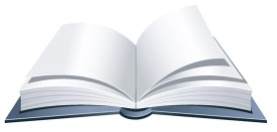   What do you HEAR in the audio version?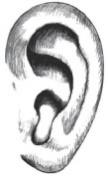 